INDICAÇÃO Nº 82/2017Sugere ao Poder Executivo Municipal que proceda a manutenção urgente da ponte que liga os Bairros São Joaquim, Jd. Barão, Vila Rita e outros.Excelentíssimo Senhor Prefeito Municipal, Nos termos do Art. 108 do Regimento Interno desta Casa de Leis, dirijo-me a Vossa Excelência para sugerir ao setor competente que proceda a manutenção urgente da ponte que liga os Bairros São Joaquim, Jd. Barão, Vila Rita e outros.Justificativa:Fomos procurados por munícipes usuários da referida ponte solicitando essas providencias, pois, segundo eles, a mesma se encontra em más condições podendo causar acidentes e caso venha a ser interditada causará muitos transtornos, pois terão que se deslocar a uma distância considerável para chegar a seus destinos.Plenário “Dr. Tancredo Neves”, em 16 de Dezembro de 2016.José Luís Fornasari                                                  “Joi Fornasari”Solidariedade                                                    - Vereador -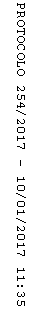 